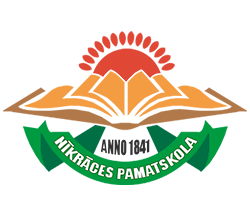 Nīkrāces pamatskolas audzināšanas darba programma2022./2023., 2023./2024.m.g.,-2024./2025.m.g.   Audzināšanā slēpjas lielais cilvēka dabas pilnveidošanas noslēpums/ Kants


Ievads1. Audzināšana ir mērķtiecīgi organizēts cilvēka darbības process, kas virzīts uz sociālās kultūras pieredzes nodošanu no paaudzes paaudzei, uz jaunās paaudzes vērtīborientāciju un pašregulācijas veidošanu un garīguma izkopšanu. Audzināšanas procesā veidojas un attīstās nozīmīga personības attieksme pret cilvēku, cilvēka darbu, kultūras vērtībām, dabu, sabiedrību, valsti. Tas nodrošina iespēju kļūt par pilntiesīgiem sabiedrības locekļiem, pašiem noteikt savu dzīvi, rīcību un būt atbildīgiem par to. Šo jēdzienu lieto arī šaurākā izpratnē, skaidrojot audzināšanu kā pieauguša cilvēka darbību, kuras nolūks ir bērna (jaunieša) attīstības vadīšana vēlamā virzienā, gādājot, rūpējoties par viņu, mācot, izglītojot, izkopjot dzīvei vajadzīgās praktiskās iemaņas, iesaistot konkrētās sabiedriskās dzīves situācijās, veidojot viņam iekšējās izaugsmes nosacījumus (Skujiņa V. u.c. Pedagoģijas terminu skaidrojošā vārdnīca. – R.:Zvaigzne ABC, 2000). Šajā gadījumā pedagogu darbība tiek saukta par audzināšanas darbu. Mūsdienu pasaulei raksturīgas straujas pārmaiņas, kas ietekmē gan cilvēku ikdienas dzīvi gan valstu un sabiedrības iekšējās un savstarpējās attiecības. Kā bērniem, tā arī viņu vecākiem nākas iepazīt jauna veida sabiedriskās attiecības, atrast savu vietu darba tirgū, veidot un piedāvāt savas zināšanas un prasmes, iekļauties politiskajā un saimnieciskajā dzīvē. Vienlaikus ir jāsaglabā personības identitāte, ētiskās, morālās, kultūrvēsturiskās vērtības. 2. Nīkrāces pamatskolas audzināšanas programma balstās uz valsts politiku skolēnu līdzatbildības un dzīvesprasmju attīstībā, personīgās karjeras izaugsmē, vecāku (ģimenes) nozīmīgo lomu sadarbībai ar skolu vienotu vērtībizglītības principu iedzīvinānu, dažādu institūciju un sabiedrības atbalstu skolēniem un izglītības kvalitatīvi jaunas pieejas nostiprināšanai, kurā vienlaicīgi ar izglītības apguvi pastāv skolēna ieinteresētība savas dzīves veidošanā.Klases audzinātājs vistiešāk veic audzināšanas darbību un sniedz atbalstu savas audzināmās klases skolēniem. Viņš sadarbībā ar skolēnu vecākiem, skolas pedagogiem un atbalsta personālu , un valsts un/ vai pašvaldību atbildīgām institūcijām risina skolēnu personības veidošanu un attīstību saistītus jautājumus,vienlaicīgi rūpējoties par pedagoģiski un psiholoģiski labvēlīgu klases vidi un saliedētu klases kolektīvu3. Audzināšanas darba programma ir Nīkrāces pamatskolas reglamentējošs dokuments, kas nosaka audzināšanas darba mērķus un uzdevumus, stundu tematus, to pamatojumu un izklāstu. Programmai ir ieteikuma raksturs, to var izmantot ikviens pedagogs un klases audzinātājs savā darbā ar audzināmo klasi. Sastadīts balstoties uz Valsts izglītības un satura centra izstrādāto metodisko līdzekli “Klases stundu programmas paraugs”.. Programma pamatojas uz normatīviem aktiem, kas reglamentē audzināšanas darbības īstenošanu: ∙ ANO Konvencija par bērnu tiesībām (20.11.1989.);∙ Izglītības likums (29.10.1998.); ∙ Bērnu tiesību aizsardzības likums (19.06.1998.); ∙ Ministru kabineta noteikumi Nr. 480 “Izglītojamo audzināšanas vadlīnijas un informācijas, mācību līdzekļu, materiālu un mācību un audzināšanas metožu izvērtēšanas kārtība”, kas izdoti saskaņā ar Izglītības likuma 14. panta 38. un 39. punktu;  ∙ Valsts izglītības satura centra prioritāriem virzieniem audzināšanas darbam.Audzināšanas darbu reglamentējošie dokumenti skolā: ∙ Skolas nolikums ∙ Skolas Attīstības plāns ∙ Skolas iekšējās kārtības noteikumi ∙ Skolas audzināšanas darba programma ∙ Izglītojamo  drošības noteikumi

Nīkrāces pamatskolas  audzināšanas darba virzieni 2022./ 2023. ,2023./2024. – 2024./2025.mācību gadam

Audzināšanas darba mērķis, uzdevumi, izkopjamie tikumi un kompetences. Mērķis:Klases stundu mērķtiecīga plānošana, attīstot skolēniem dzīves prasmes un veidojot attieksmi pret sevi, ģimeni, klasi, skolu, vidi, darbu, kultūru, sabiedrību, valsti. Organizējot un īstenojot mērķtiecīgu un pēctecīgu audzināšanas darbu atbalstošā un drošā skolas vidē- Nīkrāces pamatskolā un tālmācības programmā, lai nodrošinātu iespēju katram izglītojamam kļūt par patstāvīgu, vispusīgi attīstītu, mērķtiecīgu, tikumisku, rīcībspējīgu un atbildīgu personību sabiedrībā, veicinot izglītojamā izpratni par vērtībām un tikumiem, sekmējot to iedzīvināšanu, stiprinot piederību un lojalitāti Latvijas valstij. Apakšmērķi:Veicināt izglītojamā izpratni, atbildīgu attieksmi un rīcību, kas apliecina tādas vērtības kā dzīvība, cilvēka cieņa, brīvība, ģimene, laulība, darbs, daba, kultūra, latviešu valoda, Latvijas valsts, tolerance. Pilnveidot audzināšanas darbu izglītības procesā, veicinot pedagogu kompetenci audzināšanas darbā un skolēnu visaptverošu izpratni par vērtībām un pašaudzināšanas nozīmi personības izaugsmē, iedzīvinot būtiskākos izkopjamos tikumus, indivīda brīvas domāšanas un rīcības izpausmes - atbildību, centību, drosmi, godīgumu, gudrību, laipnību, līdzcietību, mērenību, savaldību, solidaritāti, taisnīgumu, toleranci. Nodrošināt pedagogu kompetenču pilnveidi un metodisko atbalstu audzināšanas jomā. Veicināt audzināšanas darbā iesaistīto pušu (pedagogs-izglītojamais-ģimene) sadarbību, līdzdalību un līdzatbildību mācību un audzināšanas jomā. Sekmēt sabiedrības līdzdalību audzināšanas darbā. 

 Uzdevumi:Sniegt atbalstu izglītības iestādes audzināšanas programmas veidošanā un īstenošanā atbilstoši izglītojamo vecumposma īpatnībām.Ieteikt tematiku klases stundām un citām audzināšanas darbības formām.Veicināt izglītojamo līdzdalību un sadarbību gan mācību, gan ārpusstundu pasākumu laikā, attīstot pilsoniski aktīvu izziņas darbību, pozitīvas saskarsmes prasmes, izkopjot viņu radošumu un attīstot talantus.Audzināšanas darbs balstās uz šādiem principiemSadarbība un pilsoniskā līdzdalība – audzināšanas jautājumu risināšanā iesaistās visas ieinteresētās puses: pedagogi un izglītības darbinieki, skolēni, vecāki un ģimene, valsts un pašvaldības institūcijas, nevalstiskās organizācijas, sabiedrība.Sistemātiskums – nodrošināta audzināšanas darba sistēma un attīstība.Nepārtrauktība un pēctecība audzināšanas darba īstenošanā un mērķu sasniegšanā.Ilgtspēja – izglītības lēmumu pamatotība un līdzsvarota attīstība.Atvērtība informācijai un dialogam, sadarbībai, inovācijām.Audzināšanas uzdevumi attieksmes veidošanai: Spēju brīvi un patstāvīgi domāt, attīstot kritisko domāšanu, morālo spriestspēju un sekmējot atbildīgu rīcību.Sevis apzināšanos, pašizziņu, gribas audzināšanu, pašpilnveidi un pozitīvu pašvērtējumu, pašaudzināšanu mūža garumā.Brīvību kā iespēju īstenot savus centienus un mērķus, neierobežojot citu personu pamattiesības, tajā skaitā brīvību. Pašdisciplīnu, izpratni par pienākumiem un tiesībām un sekmēt to ievērošanu. Cieņu pret dzīvību, sevi un citiem, veselību veicinošu un drošu paradumu izkopšanu.Orientāciju uz ģimeni, laulību, paaudžu vienotības apzināšanos vērtību saglabāšanā, tautas ataudzē un valsts attīstībā. Piederību Latvijas, Eiropas un pasaules kultūrtelpai, izpratni par vispārcilvēciskajām un kristīgajām vērtībām, latvisko dzīvesziņu, kultūras mantojumu, tradīcijām ,un to saglabāšanu, līdzdalību kultūras mantojuma un tradīciju pārnesē un latviskās kultūrtelpas attīstībā mūsdienās. Mērķtiecīgu attieksmi pret darbu kā personības pašrealizācijas un eksistences līdzekļu iegūšanas veidu un labklājības avotu. Nacionālās identitātes un valstiskuma apziņu, patriotism,lojalitāti Latvijas valstij. Sadarbību izglītošanās procesā un ārpus tā, pilsonisko līdzdalību demokrātiskas sabiedrības nostiprināšanā. Atbildību par dabas un apkārtējās vides aizsardzību un ilgtspēju.  Audzināšanas procesā būtiskākie tikumi (indivīda brīvas domāšanas un rīcības izpausmes): Atbildība – griba un spēja paredzēt savas izvēles un rīcības sekas un rīkoties, respektējot cita cilvēka cieņu un brīvību. Centība – čaklums, uzcītība, rūpība un griba jebkuru darbu veikt pēc iespējas mērķtiecīgāk, kvalitatīvāk un produktīvāk.Drosme – izlēmība, baiļu pārvarēšana, rakstura stingrība, situācijas novērtēšana un cieņpilna rīcība, uzņēmība, centieni pēc taisnīgā un labā.Godīgums – uzticamība, patiesums, vārdu un darbu saskaņa. Gudrība – māka izmantot zināšanas labā veicināšanai savā un sabiedrības dzīvē. Laipnība – vēlība, atsaucība pret citiem, pieklājība. Līdzcietība – attīstīta empātija, vēlme iejusties otra pārdzīvojumos un aktīvs atbalsts. Mērenība – rīcības un uzskatu līdzsvarotība, spēja nošķirt saprātīgas vēlmes no nesaprātīgām un atteikties no nevajadzīgā, atturēšanās no tā, kas traucē personas attīstību. Savaldība – uzvedības un emociju izpausmju kontrole un vadība, respektējot savu un citu cilvēku brīvību, kā arī cienot sevi un citus. Solidaritāte – savstarpējs atbalsts un rīcības saskaņotība, rūpes par savu, citu un kopīgu labumu, demokrātisks dialogs ar citiem. Taisnīgums – godprātīga lemšana, cilvēktiesību un citu saprātīgu interešu un morāles normu ievērošana.Tolerance – iecietība, vēlme izprast atšķirīgo (piemēram, cilvēka ārējo izskatu, veselības stāvokli, uzvedību, viedokli, ticību, paražas).Lietpratības, kuras tiek izkoptas audzināšanas procesā:sadarbība;saziņa, konfliktu risināšana;domāšana, radošums un uzņēmējdarbībadažādības izpratne;pašizziņa, pašattīstība, pašiniciatīva;atšķirīgu viedokļu respektēšana;sava viedokļa formulēšana;kritiskā attieksme;kultūrvēsturikās pieredzes pārmantojamība un izpratne;demokrātiskā līdzdalība.AUDZINĀŠANAS MĒRĶA UN UZDEVUMU ĪSTENOŠANA NĪKRĀCES PAMATSKOLĀAudzināšanas process ir vienots, pēctecīgs, nepārtraukts un daudzveidīgs, balstoties uz valstī, novadā un izglītības iestādē izvirzītajām audzināšanas prioritātēm, mērķiem un uzdevumiem, aptverot visus audzināšanas virzienus izglītības iestādē.Skolēnu  audzināšanas īstenošana:Mācību stundās, klases audzinātāja stundā, ārpusstundu nodarbībās, starpbrīžos, interešu izglītības programmās, dažādos skolas organizētājos pasākumos un projektos, ikdienas sadzīves situācijās.Organizējot pasākumus skolēnu nacionālās identitātes un valstiskuma apziņas , lojalitātes t.sk. skolas, pagasta, novada, valsts svētku svinēšana un atceres dienu atzīmēšana, skolas tradīciju kopšana ( koncerti, izstādes, konkursi, diskusijas, klases stundas, svinīgās līnijas, sacensības, godināšanas, atceres un piemiņas pasākumi, tikšanās, talkas, ekskursijas, u.c.) Pievēršot uzmanību skolēnu sociāli emocionālajai audzināšanai  -savstarpējo attiecību kultūrai, konfliktu risināšanai, vardarbības mazināšanai, iecietības veicināšanai, savu pienākumu un tiesību ievērošanai, pamatvērtību popularizēšanai (klases stundas, diskusijas, pieredzes apmaiņa, lomu spēles, tikšanās ar speciālistiem, labdarības akcijas).Atbalstot skolēnu pašpārvaldes un Eko padomes darbību un veicinot pieredzes popularizēšanu, nodrošinot skolēnu pašpārvaldes Eko padomes skolēnu līdzdalību skolas dzīves jautājumu risināšanā, spēju brīvi un patstāvīgi domāt un atbildīgi rīkoties, pašdisciplīnu, izpratni par pienākumiem un tiesībām; (informēšana, pasākumu organizēšana, līdzdalība skolas darba grupas sanāksmēs u.c.).Veicinot skolā interešu izglītības programmu daudzveidību un to īstenošanu atbilstoši skolēnu interesēm  (interešu izglītības programmu piedāvājums, piedalīšanās skolas un ārpusskolas pasākumos, oncer  konkursos).Attīstot attieksmi pret darbu, kā personības pašrealizācijas un eksistences līdzekļu iegūšanas veidu, organizējot pasākumus karjeras izglītības īstenošanā (Karjeras izglītības stundas, klases stundas, konsultācijas, anketēšana, ekskursijas, tikšanās ar vecākiem, skolas absolventiem, citu skolu pārstāvjiem, vietējo uzņēmumu darbiniekiem).Attīstot izglītojamo atbildību par dabas un apkārtējās vides aizsardzību un ilgtspēju darbojoties vides izglītības programmās ( Ekoskola, Mammadaba ). Attīstot cieņu pret dzīvību, sevi un citiem, drošu paradumu izkopšanu, organizējot pasākumus skolēniem par drošības jautājumiem un rīcību ekstremālos apstākļos, veselīgu dzīvesveidu un atkarību profilaksi (tikšanās, praktiskas nodarbības, klases stundas, konkursi, mācību ekskursijas, evakuācijas u.c.). 2. Atbalsta sniegšana klašu audzinātājiem un pedagogiemVeicinot pedagogu profesionālo pilnveidi (semināri, kursi, konferences, projekti). Organizējot sanāksmes pedagogu labās prakses un pieredzes apkopošanai un popularizēšanai audzināšanas darba jautājumos. Pilnveidojot klašu audzinātāju metodiskās komisijas darbu. 3. Sadarbība ar skolēnu vecākiem:Organizē un pārrauga skolas vadība:  topošu 1. Klašu izglītojamo un viņu vecāku iepazīšanās ar skolu, tikšanās ar vadību,  vecāku darbības skolas padomē,   skolas organizētā Vecāku diena ar vecāku kopsapulci un individuālajām sarunām ar mācību priekšmetu skolotājiem katra mācību gada sākumā,  atbalsts vecākiem – pēc vecāku iniciatīvas vai pēc klases audzinātāja/ skolas administrācijas ierosinājuma, vajadzības gadījumā pieaicinot speciālistu,  skolas pasākumi ar vecāku līdzdalību (atbalsts labdarībai , Talantu konkurss, Ziemassvētku uzvedums , mates dienas oncerts, izlaidumi u.c.),  vecāku informēšana e-klasē,  Nīkrāces pamatskolas mājaslapā, skolas Facebook kontā, ziņu portālos. Organizē klases audzinātājs, pārrauga skolas administrācija:  klases vecāku sapulces (sapulces protokols ),  informācijas sniegšana un saņemšana  e-klasē (sekmes, uzvedība, kavējumi un informācija par pasākumiem), izveidotajās saziņu grupās,  klases audzinātāja individuālās tikšanās ar vecākiem (ieraksti e-klasē),  vecāku līdzdalība klases pasākumos (mācību ekskursijas, pārgājieni, klases vakari),  vecāku līdzdalība klases stundās (profesijas prezentēšana Karjeras nedēļas ietvaros). 4. Veicinot audzināšanas darbā iesaistīto institūciju sadarbību:Bērnu tiesības aizsardzības inspekcija, valsts un pašvaldības policija, Sociālais dienests, Bāriņtiesa. 
Audzināšanas darba struktūra
KLASES AUDZINĀŠANAS DARBA PROGRAMMA1. Klases audzinātājs – audzināšanas darbības vadītājs klasē	Audzināšana ir divpusējs process – mijiedarbība starp audzinātāju un skolēnu. Mijiedarbība ir savstarpēja uztvere, vērtēšana un ietekme, kuru var realizēt tad, ja skolēns pieņem audzinātāja izvirzītos uzdevumus un līdzekļus darbības veikšanai, un ja pašā skolēnā rodas vajadzība, vēlēšanās izzināt, izveidot sevī noteiktas īpašības, rīcības paradumus atbilstīgi sabiedrības normām. Audzināšana vienmēr ir saistīta ar pašaudzināšanu. 	Praktiski audzināšanas process ir sarežģītāks par mācībām. Ja skolotājs mācību darba rezultātus var konstatēt pietiekami ātri, tad audzināšanas rezultātus var konstatēt tikai ilgākā laika gaitā, tāpēc audzināšanas darbs ir atkarīgs no skolotāja personības, zināšanām pedagoģijā, psiholoģijā, no skolotāja morālās stājas un prasībām, rīcības un saskarsmes spējām. 	Klases audzinātājam jābūt ar labām organizatora prasmēm, lai varētu sekmīgi koordinēt daudzveidīgo un komplekso audzināšanas darbību klasē. Skolotājs var panākt rezultātus, strādājot viens pats, taču mūsdienās par efektīvu audzināšanas darbu var runāt tad, ja klases audzinātājs strādā komandā, sadarbojoties ar mācību priekšmeta skolotājiem un skolas atbalsta personālu. 	Audzināšana ir ne tikai pasākumu organizēšana skolēniem, viņi jāiesaista dažādu nozīmīgu uzdevumu veikšanā, kas prasa zināmu grūtību pārvarēšanu. Personība var veidoties tikai tās apzinātās un brīvprātīgas aktīvas darbības rezultātā, tās saskarsmes procesā ar citiem cilvēkiem. 	Klases audzinātājs ir klases vadītājs, kuram ir izveidojušās labas attiecības ar skolēniem, savstarpēja uzticēšanās un cieņa. Klases audzinātājs izskaidro gan skolēniem, gan vecākiem audzināšanas darbības mērķus un uzdevumus.Audzināšanas stundu sadalījums:  audzināšanas stundas notiek saskaņā ar audzinātāja darba plānu atbilstoši šajā dokumentā iekļautajām audzināšanas darba tēmām,   audzināšanas stundās notiek skolēnu instruktāža drošības jautājumos saskaņā ar izstrādāto drošības noteikumu ciklogrammu. Klases audzinātāja darba mapes dokumenti:  audzināšanas darba prioritātes un uzdevumi mācību gadam,  pasākumu plāns 1. un 2. semestrim,  klases audzināšanas darba plānojums mācību gadam,  izglītojamo izpētes materiāli,  materiāli par audzināšanas darbu klasēs (prezentācijas, klases stundu plāni u.c.),  vecāku sapulču protokoli,  individuālais darbs ar vecākiem (ieraksti e-klasē un individuālo sarunu protokoli),  ekskursiju/pārgājienu pieteikumi,  ārpusstundu aktivitāšu materiāli,  interešu izglītības apkopojumi,  diplomi, pateicības,  klases audzinātāja darba pašnovērtējums (mācību gada beigās). Klases audzinātāja ikdienas uzdevumi:  iepazīstināt izglītojamos ar izglītības iestādes iekšējās kārtības noteikumiem, aktualizēt tos ikdienā, pārrunātu pienākumus un tiesības, kopīgi izstrādāt klases iekšējos noteikumus,  informēt par aktualitātēm izglītības iestādes dzīvē,  motivēt izglītojamos iesaistīties izglītības iestādes organizētajos ārpusstundu pasākumos, arī interešu izglītības programmās,  analizēt izglītojamo mācību sasniegumus un disciplīnu, viņu izaugsmes dinamiku, motivēt izglītojamos veikt pašvērtējumu,  sadarboties ar atbalsta personālu individuālo izglītības plānu izstrādē,  veicināt klases kolektīva saliedēšanu, kopīgi ar izglītojamajiem un viņu vecākiem organizējot klases pasākumus (ekskursijas, tikšanās, klases vakari u.c.) un veidojot klases tradīcijas,  organizēt izglītojamo līdzdalību klases un izglītības iestādes vides saglabāšanā un sakopšanā;  sniegt atbalstu savas audzināmās klases izglītojamajiem, ievērojot viņu individuālās īpatnības, sekmēt personības attīstību,   pārraudzīt audzināmās klases uzvedību un kārtību skolā: mācību procesā, starpbrīdī, ēdamzālē.Audzināšanas stundu (klases stundu plānojums)IETEICAMĀ TEMATIKA AUDZINĀŠANAS MĒRĶU UN UZDEVUMU ĪSTENOŠANAIIzglītības likums, Valsts pamatizglītības standarts, valsts vispārējās vidējās izglītības standarts un mācību priekšmetu standarti nosaka ikviena skolotāja iesaistīšanos un atbildību audzināšanas darbībā. Izglītības iestādes attīstības stratēģija mērķi un uzdevumi nodrošina audzināšanas darbību, kas sekmē katra skolēna harmonisku un vispusīgu attīstību.  Klases audzinātājs, ņemot vērā skolēnu vajadzības un skolas audzināšanas  programmu, kā arī valsts izvirzītās prioritātes, izstrādā savu audzināšanas darbības programmu, kurā plāno: klases stundas,skolēnu izpēti, skolotāju, skolēnu un vecāku sadarbību,ārpusstundu aktivitātes.Klases stundu programma paraugam ir izstrādāta skolas 1. - 9. klašu audzinātājiem ar nolūku panākt pēctecīgu un mērķtiecīgu audzināšanas darbību. Programmā noteikts audzināšanas darbības mērķis un uzdevumi, stundu temati, to pamatojums un izklāsts, paredzamais rezultāts. Nepieciešamo stundu skaitu tematu apguvei klases audzinātājs izvēlas, ņemot vērā klases vajadzības, tomēr ieteicamais stundu plāns skolā ir vienots.Klases audzinātāju stundu programmā tiek  ņemtas vērā klases vajadzības, klases audzinātājs izvēlas apguvei, klases stundās izmantojamās metodes un paņēmienus. Klases stundas veido radoši un atbilstoši aktualitātēm. Audzināšanas temati tiek aplūkoti arī vairāku mācību priekšmetu stundās, tādējādi klases audzinātājam ieteicams sadarboties ar attiecīgā mācību priekšmeta skolotāju. Klases audzināšanas stundu tematiskai plānošanai ieteicams izmantot 2016. gadā Valsts izglītības satura centra izstrādāto metodisko līdzekli „Klases stundu programmas paraugs.Metodiskie materiāli un izmantojamā literatūra ir atrodami Valsts izglītības satura centra mājas lapā www.visc.gov.lvIzstrādāja:                              _____________________ B. Meļķe2022./2023.m.g.2023./2024.m.g.2024./2025.m.g.Pašvadības prasmju attīstīšana skolēnos un skolēnu patriotisma un pilsonisko vērtību apguve un pilsoniskā līdzdalība skolas, pilsētas, valsts dzīvē. Bērnu un jauniešu motivēšana iesaistīties interešu izglītībā, veicinot skolēnu individuālo kompetenču pilnveidi. Turpināt plānot un īstenot iniciatīvas „Latvijas skolas soma” jēgpilnus pasākumus, aktualizējot pilsonisko pozīciju un patriotismu.Vecāku un skolas sadarbības pilnveidošana, izvēloties  kvalitatīvas un jēgpilnas sadarbības formas. Saskarsmes kultūras un savstarpējās cieņa veidošana, neierobežojot citu personu pamattiesības, tajā skaitā brīvību. Turpināt sekmēt skolas un ģimenes sadarbības veidošanos tālmācības programmā.Veicināt izglītojamo personisko iesaistīšanos savā morālajā izaugsmē, katram veidojot savas vērtības un tikumus.Veselību veicinošu un drošu paradumu izkopšana, veicinot cieņu pret dzīvību, sevi un citiem.Turpināt aktīvi iesaistīties iniciatīvas “Latvijas skolas soma” aktivitātēs.Vērtību sistēmas veidošana un tikumu izkopšana (vērtībizglītošana), veidojot visaptverošu izpratni par tādām vērtībām kā dzīvība, cilvēka cieņa, brīvība, ģimene, laulība, darbs, daba, kultūra, latviešu valoda un Latvijas valsts, apgūstot vērtējošu attieksmi un atbildību par sevi un savu rīcību.Izglītojamā pašdisciplīnas un izpratnes par pienākumiem un tiesībām veicināšana, sekmējot to atbildīgu ievērošanuPilsoniskās līdzdalības pieredzes veidošana skolēniem, veicinot skolēnu pašpārvaldes lomu skolā, organizējot dažādas aktivitātes.Karjeras izglītības atbalsta pasākumu mērķtiecīga plānošana un veicināšana.Organizēt pasākumus, nodrošinot izglītojamo, vecāku un skolotāju klātbūtni, lai risinātu jautājumus, kas saistīti ar izglītojamo mācību rezultātu analīzi un rekomendācijām personības attīstības pilnveidei.Nr.TēmasKlaseKlaseKlaseKlaseKlaseKlaseKlaseKlaseKlaseNr.Tēmas1.2.3.4.5.6.7.8.9.1.Sevis izzināšana un pilnveidošana7766778872.Es ģimenē, klasē un skolā6665776663.Sabiedriskā līdzdalība5566666574.Karjeras izvēle1112443455.Veselība un vide4456556666.Drošība1112111066664Kopā:Kopā:343535353535353535